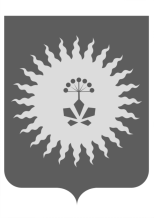 АДМИНИСТРАЦИЯАНУЧИНСКОГО МУНИЦИПАЛЬНОГО РАЙОНА
Р А С П О Р Я Ж Е Н И Е25.11.2019 г.                          с. Анучино                                   №  385-рО проведении аукциона на право заключения договора купли- продажи земельного участкаи утверждении состава аукционной комиссииРуководствуясь ст. 39.11, 39.12 Земельного кодекса Российской Федерации, на основании Устава Анучинского муниципального района  Провести аукцион на право заключения договора  купли – продажи земельного участка, открытого по составу участников и открытого по форме подачи предложений по лоту №1 Кадастровый номер земельного участка – 25:01:260001:783 площадь 345 кв.м, категория земель – земли населенного пункта. Местоположение установлено относительно ориентира, расположенного за пределами участка, ориентир жилой дом. Участок находится примерно в 41 м от ориентира по направлению на юг. Почтовый адрес ориентира: Приморский край, Анучинский район, с.Староварваровка, ул. Мира,д.17.Разрешенное использование земельного участка:  для личного подсобного хозяйства.Начальная цена предмета аукциона: 19244 (девятнадцать тысяч двести сорок четыре) рубля 10 копеек. Начальная цена предмета аукциона определена на основании п.11, 12 статьи 39.11 Земельного кодекса РФ и выписки из Единого государственного реестра недвижимости от 01.08.2019 года.по лоту №2 Кадастровый номер земельного участка – 25:01:260001:782 площадь 464 кв.м., категория земель – земли населенного пункта. Местоположение установлено относительно ориентира, расположенного за пределами участка, ориентир жилой дом. Участок находится примерно в 5 м от ориентира по направлению на запад. Почтовый адрес ориентира: Приморский край, Анучинский район, с.Староварваровка, ул. Мира,д.17.Разрешенное использование земельного участка: для личного подсобного хозяйства.Начальная цена предмета аукциона: 25881(двадцать пять тысяч восемьсот восемьдесят один) рубль 92 копейки. Начальная цена предмета аукциона определена на основании п.11, 12 статьи 39.11 Земельного кодекса РФ и выписки из Единого государственного реестра недвижимости от 21 июля 2019 года.по лоту №3Кадастровый номер земельного участка – 25:01:280001:782 площадь 139 кв.м., категория земель – земли населенного пункта. Местоположение установлено относительно ориентира, расположенного за пределами участка, ориентир жилой дом. Участок находится примерно в 27 м от ориентира по направлению на юго-запад. Почтовый адрес ориентира: Приморский край, Анучинский район, с. Виноградовка, ул. Арсеньевская, д.8, кв.2.Разрешенное использование земельного участка: личное подсобное хозяйство.Начальная цена предмета аукциона:7310 (семь тысяч триста десять) рублей01 копейка. Начальная цена предмета аукциона определена на основании п.11, 12 статьи 39.11 Земельного кодекса РФ и выписки из Единого государственного реестра недвижимости от 15 августа 2019 года.по лоту №4 Кадастровый номер земельного участка – 25:01:150001: 5878 площадь 91 кв.м., категория земель – земли населенного пункта. Местоположение установлено относительно ориентира, расположенного за пределами участка, ориентир жилой дом. Участок находится примерно в 36 м от ориентира по направлению насеверо-восток. Почтовый адрес ориентира: Приморский край, Анучинский район, с.Анучино, ул.Слизкова,д.1. Разрешенное использование земельного участка:  для ведения личного подсобного хозяйства.Начальная цена предмета аукциона:12454 (двенадцать тысяч четыреста пятьдесят четыре) рубля 26 копеек. Начальная цена предмета аукциона определена на основании п.11, 12 статьи 39.11 Земельного кодекса РФ и выписки из Единого государственного реестра недвижимости от 15ноября 2019 года.2. Назначить организатором аукциона - администрацию Анучинского муниципального района. 3. По итогам аукциона отделу имущественных и земельных отношений подготовить проект договора купли- продажи земельного участка.4. Установить время проведения аукциона  17 января 2019 в 12 час.00 мин. по адресу: Приморский край, Анучинский район, с. Анучино, ул. Лазо,6, 3 этаж, актовый зал, здание Администрации района.5. Опубликовать сообщение о проведении аукциона на право заключения договора аренды земельного участка в районной газете «Анучинские зори» и разместить сообщение на официальном сайте в сети «Интернет» на www.torgigof.ru6. Утвердить аукционную комиссию по проведению аукциона в следующем составе:Янчук Андрей Яковлевич - заместитель  главы администрации Анучинского муниципального района, председатель комиссии; Гордеева Дина Юрьевна -  специалист  отдела имущественных и земельных отношений, секретарь комиссии;Члены комиссии:Меховский Василий Валентинович- ведущий специалист 1-ого разряда, правового отдела, зам. председателя комиссии;Росейчук Елена Витальевна -  начальник  отдела имущественных и земельных отношений;Толстикова Светлана Степановна – ст. специалист отдела имущественных и земельных отношений;Мартынова Галина Васильевна – начальник отдела сельского хозяйства финансово-экономического управления.8. Возложить на комиссию все полномочия, предусмотренные законом.9. Контроль за исполнением данного распоряжения оставляю за собой.Глава Анучинского муниципального района                                                     С. А. Понуровский                                                                                 